HI！ I’M Office XX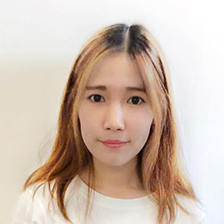 我是谁姓名/ 办公资源性别/ 女生日/ 2015.09.23  祖籍/北京电话/ 18010001000邮箱/ office@xxxxx地址/ 北京市海淀区中关村东路1号清华科技园D座15层QQ/ 3093242906微博/ @办公资源应聘职位/ 网站编辑毕业于北京大学新闻系 本科  2011.09-2015.07GPA 3.7/4.0专业排名 3/30我会什么英语CET6 雅思7.0英语读写能力突出精通 WORD熟练使用 PPT 熟练使用 EXCEL文字功底好，曾获新概念作文大赛一等奖具备良好的沟通能力和团队合作精神。有较好的网络编辑基础，想象力丰富，执行力强我做过什么北京在线项目组网站运营实习生  2014.09-2015.06负责对网站页面的日常维护、更新，以及发稿； 负责北京站内容在微软在线各推广位的推广； 负责北京站数据KPI的任务目标达成； 北京MSN中文网网站编辑实习生  2014.06-2014.09负责科技、时尚频道的内容编辑；处理用户反馈，更新网站内容；采集竞品信息，进行数据跟踪；参与专题选题，协助高级编辑完善专题内容。大学院学生会 副主席 2013.06-2014.06完成院内各类活动的策划及其他相关事宜的主持。包括晚会、运动会、辩论会等。擅长提出富有创意的主题、口号及活动形式。曾提出的“星驰电掣”主题以及迎新标语受到了新生的喜爱，并受到媒体电话采访。组织学生会内部活动，增强组织的凝聚力，让成员获得足够的归属感以及更多的成长。为什么选择我热爱新闻行业，热爱互联网社交，有充分的网络编辑工作经验；写作能力突出，逻辑思维能力和专题策划能力优异；有良好的信息收集、归纳、整理能力；性格开朗，乐于合作，具备高度工作责任感，抗压能力强，勇于接受挑战。为什么选择我热爱新闻行业，热爱互联网社交，有充分的网络编辑工作经验；写作能力突出，逻辑思维能力和专题策划能力优异；有良好的信息收集、归纳、整理能力；性格开朗，乐于合作，具备高度工作责任感，抗压能力强，勇于接受挑战。为什么选择我热爱新闻行业，热爱互联网社交，有充分的网络编辑工作经验；写作能力突出，逻辑思维能力和专题策划能力优异；有良好的信息收集、归纳、整理能力；性格开朗，乐于合作，具备高度工作责任感，抗压能力强，勇于接受挑战。